Отчёт региональной инновационной площадки за 2020г.1.      Общие сведения1.1. Муниципальное бюджетное дошкольное образовательное учреждение муниципального образования «Города Архангельска» «Детский сад комбинированного вида № 104 «Росточек».1.2. Адрес: 163015 г. Архангельск, ул. Дачная 49 корп. 5, т/ф (8182) 68 -75 -33, эл. почта: mbdou104_adm@mail.ru, Web сайт: http://www.dsad104.ru.1.3. Руководитель образовательной организации: Патракеева Антонина Александровна.1.4. Координаторы проекта: Коровина С.Н., Река Ю.С.2. Информационно-аналитическая справка о результативности инновационной деятельности за отчётный периодНазвание проекта: «Мы за раздельный сбор мусора!»(комплекс мероприятий по формированию у детей старшего дошкольного возраста представлений о раздельном сборе мусора и утилизации отходов).Цель проекта: разработка и реализация комплекса мероприятий в образовательной организации, направленного на формирование у детей старшего дошкольного возраста представлений о раздельном сборе мусора и утилизации отходов.Задачи:1. Выявить уровень представлений у детей старшего дошкольного возраста о раздельном сборе мусора и утилизации отходов и актуализировать содержательную линию проекта.2. На основе отбора и изучения литературы определить содержание работы по формированию представлений у детей старшего дошкольного возраста о раздельном сборе мусора и утилизации отходов.3. Разработать комплекс мероприятий для детей старшего дошкольного возраста по формированию представлений о раздельном сборе мусора и утилизации отходов.4. Реализовать комплекс мероприятий для детей старшего дошкольного возраста по формированию представлений о раздельном сборе мусора и утилизации отходов.5. Обобщить и проанализировать результаты проекта, направленного на формирование представлений у детей старшего дошкольного возраста о раздельном сборе мусора и утилизации отходов, определить цели и задачи для продолжения работы в данном направлении.6. Презентовать опыт работы по проекту, направленному на формирование представлений у детей старшего дошкольного возраста о раздельном сборе мусора и утилизации отходовТип проекта: информационно-творческий, долгосрочный.Срок реализации: с октября 2019 г. по февраль 2020 г.Содержание деятельности образовательной организации по реализации инновационного проекта Продукты проекта на подготовительном этапе:Проведена диагностическая беседа с детьми. Выявлен уровень представлений у детей старшего дошкольного возраста о раздельном сборе мусора и утилизации отходов и актуализирована содержательная линия проекта.Определены формы, методы и приёмы работы.Подобрана и изучена литература по теме проекта. Определено содержание работы по формированию представлений у детей старшего дошкольного возраста о раздельном сборе мусора и утилизации отходов.Продукты проекта на основном этапе:Разработан комплекс мероприятий для детей старшего дошкольного возраста по формированию представлений о раздельном сборе мусора и утилизации отходов.Подобран дидактический и игровой материал.Составлен список художественной литературы для чтения детям.Подобрана презентация «Виртуальная экскурсия на мусороперерабатывающий завод» и мультфильмы по теме проекта.Разработаны памятки для родителей: «Как обращаться с отходами дома», «Сортируя отходы, сохраняем природу», «Вторая жизнь мусора». Разработаны конспекты познавательных бесед по теме проекта: «Что такое мусор?», «Сортировка мусора», «Опасные отходы».Разработаны конспекты НОД:- по познавательному развитию (ознакомление с миром природы): «Что для природы хорошо, а что плохо», «Сбережём планету от мусора» («Утилизация отходов»);- по развитию речи: составление сюжетных и творческих рассказов по картинкам «Прогулка в лес», «На субботнике»;- по художественно-эстетическому развитию: рисование «Мусор Земле не к лицу», «Чистый город».Разработан конспект итоговой интерактивной игры «Чистая планета».Разработаны конспекты СОД: изготовление контейнеров для сбора мусора и поделок из бросового материала. Изготовлены контейнеры для сбора мусора, оформлена выставка поделок из бросового материал «АРТ-переработка мусора».Разработаны конспекты прогулок:- трудовой деятельности на территории детского сада: «Помощь малышам в уборке участка от мусора», «Уборка группового участка», «Уборка групповой комнаты»;- наблюдений: «Что происходит в природе со старыми листьями?», «Что происходит с мусором в земле?».11. Проведены экологические акции по сбору макулатуры, крышек от пластиковых бутылок на уровне ДОО.12. Реализован комплекс мероприятий для детей старшего дошкольного возраста по формированию представлений о раздельном сборе мусора и утилизации отходов.Продукты проекта на заключительном этапе:Выявлен уровень представлений детей старшего дошкольного возраста о раздельном сборе мусора и утилизации отходов.Представлен опыт работы по формированию представлений у детей старшего дошкольного возраста о раздельном сборе мусора и утилизации отходов в рамках разработки и реализации комплекса мероприятий.Описание процесса контроля и обеспечения достоверности результатовВ работе были использованы следующие средства контроля:- наблюдения за детьмиВ процессе всего проекта данный метод использовался для контроля реализации проекта. В результате работы над проектом наблюдается сформированность представлений о раздельном сборе мусора, способах сортировки и утилизации отходов у детей старшего дошкольного возраста, что позволит им в дальнейшем самостоятельно использовать полученные знания в практической деятельности. Это свидетельствует о высокой эффективности проекта.- диагностические беседы с детьмиПримерные вопросы для диагностической беседы на подготовительном этапеДиагностическая беседа с__________________________Детям предлагается ответить на следующие вопросы:Скажи, что такое мусор?Видел ли ты, во что обычно дома складывают мусор родители?Как ты думаешь, куда можно вынести мусор?Знаешь ли ты, что такое раздельный сбор мусора?Если да, то скажиРазделяют ли мусор твои родители?Зачем, по-твоему, они разделяют мусор?Готов ли ты помогать родителям?В анкетировании приняло участие 20 человек. Почти все дети (90%) знают, что такое мусор и видели, во что его дома складывают и куда выносят.  На вопрос, что такое раздельный сбор мусора ответили только 55% детей (11 человек). Из них, только у 18% (2 человек) родители разделяют мусор. Указали, зачем нужно раздельно собирать мусор, 27% детей (3 человек). Зато 90% воспитанников (18 человек), готовы помогать родителям в раздельном сборе мусора. Примерные вопросы для итоговой диагностической беседыДиагностическая беседа с__________________________Детям предлагается ответить на следующие вопросы:Скажи, что такое мусор?Знаешь ли ты как сортируют мусор?Какой мусор складывают в красные, синие, зелёные, серые контейнеры?Зачем, по-твоему, разделяют мусор?Куда увозят мусор?Участвуешь ли ты в акциях по сбору мусора?В анкетировании приняло участие 20 человек. Все дети (100%) знают, что такое мусор.  На вопрос «Знаешь ли ты как сортируют мусор?», ответили 90% детей (18 человек). Из них, только у 2-х человек возникли затруднения с признаками, по которым можно сортировать мусор. 80% детей (16 человек) точно знают какой мусор складывают в красные, синие, зелёные и серые контейнеры. Указали, зачем нужно раздельно собирать мусор и куда его увозят, 95% детей (19 человек). Все 100% воспитанников (20 человек), участвуют в акциях по сбору мусора.- сбор и анализ информацииНа основе результатов диагностики, нами была:- подобрана содержательная линия проекта и определены формы, методы и приёмы работы;- отобрана и изучена литература по теме проекта;- определено содержание работы по формированию представлений у детей старшего дошкольного возраста о раздельном сборе мусора и утилизации отходов;- подведены итоги реализации проекта.Ресурсное обеспечение проекта:- кадровые ресурсы – воспитатели старших групп;- материально-технические ресурсы – помещения групп, видеопроектор, ноутбук, музыкальный центр, инвентарь, материалы и оборудование для НОД и совместной образовательной деятельности;- информационные ресурсы – методические журналы, интернет - ресурсы, программа;- финансовые ресурсы – имеющаяся база материально-технических ресурсов в ДОО позволяет реализовать проект без дополнительных затрат.Степень использования ресурсов:Для устойчивости результатов проекта были созданы необходимые нормативно-правовые, кадровые, программно-методические, информационные и материально-технические условия.  Вышеперечисленные ресурсы активно использовались участниками образовательного процесса, обеспечивая эффективную совместную деятельность по реализации поставленных задач.Оценка перспективы продолжения и развития проектаПроект актуален. Он не предусматривал активного участия родителей, поэтому на следующий учебный год работа над ним будет продолжена в направлении включения родителей как участников проекта в рамках формирования волонтёрского движения «Экодесант». Опыт по распространению и внедрению результатов: Участие в мероприятиях всероссийского/регионального уровня:Областной заочный конкурс для педагогов ДОО «Все работы хороши – выбирай на вкус» (Сортировщик мусора) в номинации «Лучший конспект занятия» / Архангельский педагогический колледж (Диплом III степени, педагоги: Коровина С.Н., Река Ю.С.);II Всероссийский конкурс профессионального мастерства «Педагоги России». Конкурсная работа: «Занятие для дошкольников по формированию установок на правильное обращение с твёрдыми бытовыми отходами» (Диплом I степени, педагоги: Коровина С.Н., Река Ю.С.);Участие в мероприятиях муниципального уровня:Фестиваль педагогических идей «Открытый урок» в Архангельске. Конспект НОД по ознакомлению с окружающим миром. Тема: «Сортировка мусора». (II место, педагоги: Коровина С.Н., Река Ю.С.);Проект «Крышечки на благо» (благодарность, участники: воспитатели групп, дошкольники образовательной организации и их родители (законные представители);Акция по сбору макулатуры (участники: воспитатели групп, дошкольники образовательной организации и их родители (законные представители).Обобщение и распространение педагогического опыта:«Формирование экологической культуры дошкольников через знакомство с работой по раздельному сбору мусора» (с элементами мастер-класса) в рамках городского мероприятия по направлению «Организация природоохранной деятельности со всеми участниками образовательных отношений» (сертификат, педагоги: Коровина С.Н., Река Ю.С.);Фестиваль экологических проектов «Без экологии, друзья, нам прожить никак нельзя» (сертификат, педагоги: Коровина С.Н., Река Ю.С.);Окружной конкурс дидактических игр «Мы за раздельный сбор мусора!». Игра-лото «Играем с «Супер Эко» (Диплом I место, педагоги: Коровина С.Н., Река Ю.С.);Презентация результатов проекта на педагогическом совете МБДОУ Детский сад № 104 и проведение методического семинара для педагогов ОО по теме проекта;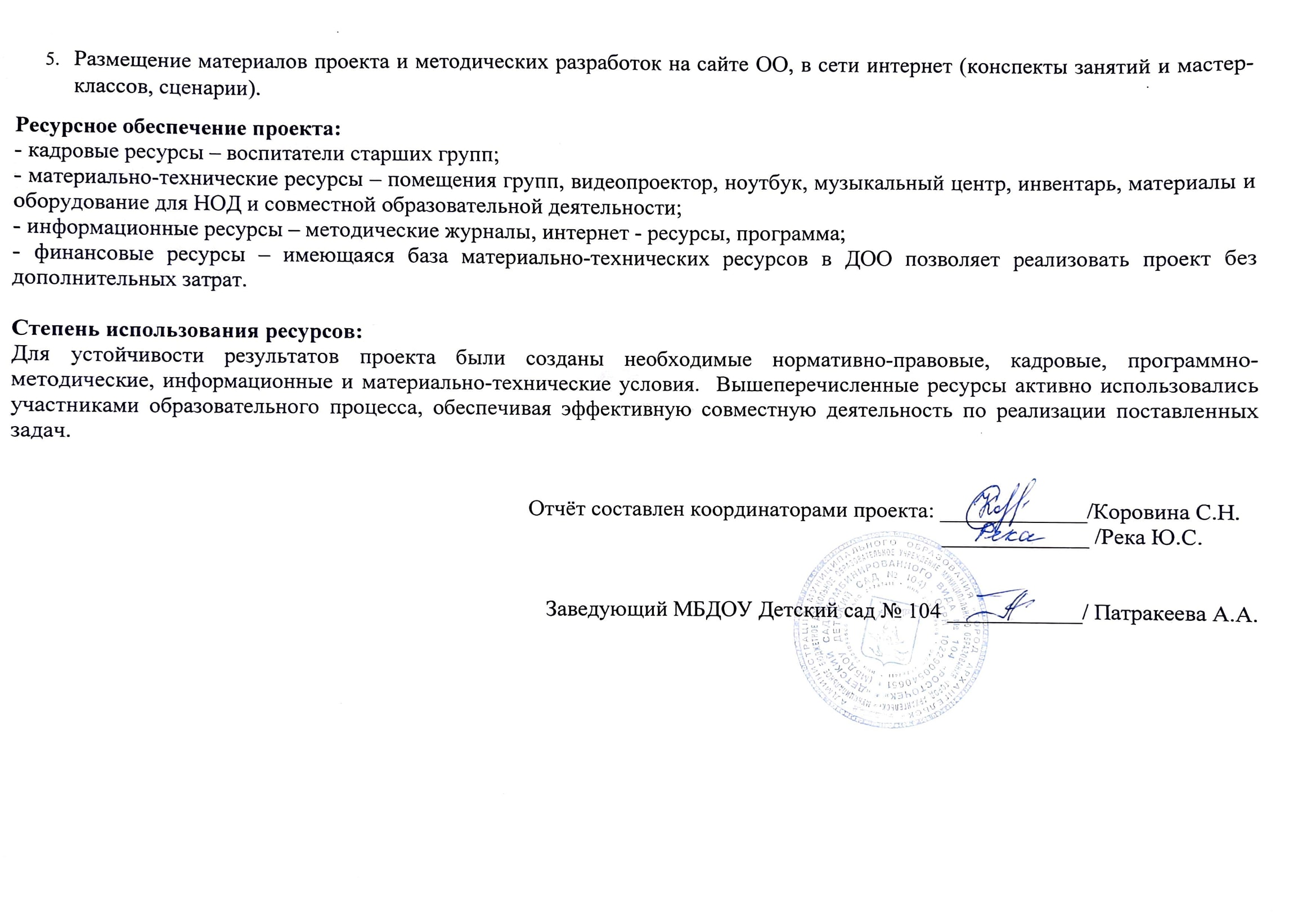 ЭтапыОсновные задачи на каждом этапеСодержание деятельностиРезультат работыПодготовительный1.Выявить уровень представлений у детей старшего дошкольного возраста о раздельном сборе мусора и утилизации отходов и актуализировать содержательную линию проекта.Диагностическая беседа с детьми. Актуализация содержательной линии проекта на основе результатов диагностики.Определение форм, методов и приёмов работы.Проведена диагностическая беседа с детьми. Выявлен уровень представлений у детей старшего дошкольного возраста о раздельном сборе мусора и утилизации отходов и актуализирована содержательная линия проекта.Определены формы, методы и приёмы работы. Подготовительный2. На основе отбора и изучения литературы определить содержание работы по формированию представлений у детей старшего дошкольного возраста о раздельном сборе мусора и утилизации отходов.Отбор и изучение литературы по теме проекта. Определение содержания работы по формированию представлений у детей старшего дошкольного возраста о раздельном сборе мусора и утилизации отходов.Отобрана и изучена литература по теме проекта. Определено содержание работы по формированию представлений у детей старшего дошкольного возраста о раздельном сборе мусора и утилизации отходов.Основной1.Разработать комплекс мероприятий для детей старшего дошкольного возраста по формированию представлений о раздельном сборе мусора и утилизации отходов.Подбор дидактического и игрового материала.Подбор художественной литературы для чтения детям по теме проекта.Подбор презентации «Виртуальная экскурсия на мусороперерабатывающий завод» и мультфильмов по теме проекта.Разработка памяток для родителей: «Как обращаться с отходами дома», «Сортируя отходы, сохраняем природу», «Вторая жизнь мусора».Разработка конспектов познавательных бесед по теме проекта: «Что такое мусор?», «Сортировка мусора», «Опасные отходы».Разработка конспектов НОД:- по познавательному развитию (ознакомление с миром природы): «Что для природы хорошо, а что плохо», «Сбережём планету от мусора» («Утилизация отходов»);- по развитию речи: составление сюжетных и творческих рассказов по картинкам «Прогулка в лес», «На субботнике»;- по художественно-эстетическому развитию: рисование «Мусор Земле не к лицу», «Чистый город».Разработка конспекта итоговой интерактивной игры «Чистая планета».Разработка конспектов СОД: изготовление контейнеров для сбора мусора и поделок из бросового материала. Разработка конспектов прогулок:- трудовой деятельности на территории детского сада: «Помощь малышам в уборке участка от мусора», «Уборка группового участка», «Уборка групповой комнаты»;- наблюдений:  «Что происходит в природе со старыми листьями?», «Что происходит с мусором в земле?».Участие в экологических акциях по сбору макулатуры, батареек, крышек от пластиковых бутылок на уровне ДОО.Разработан комплекс мероприятий для детей старшего дошкольного возраста по формированию представлений о раздельном сборе мусора и утилизации отходов.Подобран дидактический и игровой материал.Составлен список художественной литературы для чтения детям.Подобрана презентация «Виртуальная экскурсия на мусороперерабатывающий завод» и мультфильмы по теме проекта.Разработаны  памятки для родителей: «Как обращаться с отходами дома», «Сортируя отходы, сохраняем природу», «Вторая жизнь мусора». Разработаны конспекты познавательных бесед по теме проекта: «Что такое мусор?», «Сортировка мусора», «Опасные отходы».Разработаны конспекты НОД:- по познавательному развитию (ознакомление с миром природы): «Что для природы хорошо, а что плохо», «Сбережём планету от мусора» («Утилизация отходов»);- по развитию речи: составление сюжетных и творческих рассказов по картинкам «Прогулка в лес», «На субботнике»;- по художественно-эстетическому развитию: рисование «Мусор Земле не к лицу», «Чистый город».Разработан конспект итоговой интерактивной игры «Чистая планета».Разработаны конспекты СОД: изготовление контейнеров для сбора мусора и поделок из бросового материала. Изготовлены контейнеры для сбора мусора, оформлена выставка поделок из бросового материал «АРТ-переработка мусора».Разработаны конспекты прогулок:- трудовой деятельности на территории детского сада: «Помощь малышам в уборке участка от мусора», «Уборка группового участка», «Уборка групповой комнаты»;- наблюдений:  «Что происходит в природе со старыми листьями?», «Что происходит с мусором в земле?».Проведены экологические акции по сбору макулатуры, батареек, крышек от пластиковых бутылок на уровне ДОО.Основной2. Реализовать комплекс мероприятий для детей старшего дошкольного возраста по формированию представлений о раздельном сборе мусора и утилизации отходов.Реализация комплекса мероприятий для детей старшего дошкольного возраста по формированию представлений о раздельном сборе мусора и утилизации отходов.   Реализован комплекс мероприятий для детей старшего дошкольного возраста по формированию представлений о раздельном сборе мусора и утилизации отходов.Заключительный1.Обобщить и проанализировать результаты проекта, направленного на формирование представлений у детей старшего дошкольного возраста о раздельном сборе мусора и утилизации отходов.Диагностическая беседа с детьми. Анализ результатов проекта.Выявлен уровень представлений детей старшего дошкольного возраста о раздельном сборе мусора и утилизации отходов.Заключительный2. Презентовать опыт работы по проекту, направленному на формирование представлений отходов у детей старшего дошкольного возраста о раздельном сборе мусора и утилизации.Презентация на педагогическом совете.Представлен опыт работы по формированию представлений у детей старшего дошкольного возраста о раздельном сборе мусора и утилизации отходов в рамках разработки и реализации комплекса мероприятий.